Supplementary Figure S1. Immunoblottings using rLiHyS in reaction with canine and human sera. For the immunoblottings, 10 µg of rLiHyS were electrophoresed by SDS-12% PAGE gel and stained with colloidal Coomassie Brilliant Blue G-250. A low range protein ladder standard (InvitrogenTM, Life Technologies, USA) was used (lane A), and the anti-rLiHyS polyclonal IgG antibody was used as a positive control (lane B). Results showing the reactivity from VL dog or human serum pools against the recombinant protein are shown here (lanes C and D, respectively), as is the use of healthy dog and subject sera (lanes E and F, respectively). Samples were prepared and pooled at 1:200 and 1:400 dilutions, respectively. Results were derived from three independent experiments; one representative preparation was shown in this study.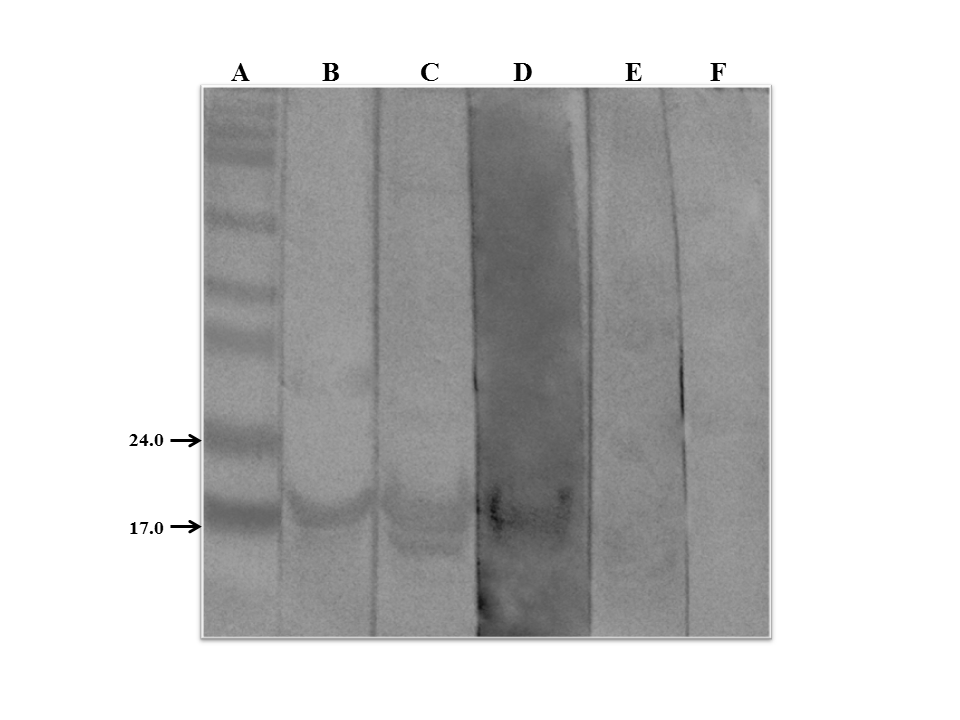 